Воспитательное мероприятие на тему:«Мои близкие и родные люди»Цели: показать значение семьи, домашнего тепла; воспитывать заботливое отношение к родным и близким, развивать способность дарить им радость, желание заботиться о близких людях, дорожить ими; развивать речь и умение рассуждать; интегрировать знания детей о себе и своей родословной;Оборудование: презентация на тему «Мои близкие и родные люди», компьютер, интерактивная доска, генеологическое древо для каждого учащегося, стихи о семье, фонограммы песни «Родительский дом» в исполнении Л.. Лещенко и детской песни «Голубой вагон».Ход занятия.I.Организационный момент. Эмоциональный настройНа экране 1 слайд (светит солнце и дети с портфелями бегут в школу )Учитель: Здравствуйте, дорогие ребята! Мне очень приятно видеть всех вместе в нашем уютном классе.Улыбнёмся солнышку,Дадим друг другу руку –Поднимем настроениеСебе и другу. Подайте руку соседу и пустите по кругу искорку настроения.Звучит запись песни «Родительский дом» в исполнении Л. Лещенко.II. Сообщение темы занятия.Учитель: О чем поётся в песне, которую вы только прослушали? А что такое родительский дом? Как вы понимаете это выражение? ( Это своя улица, свой город. Место, где человек родился и вырос. Это семья. В доме мы делаем первые шаги, учимся жить и преодолевать трудности, отсюда уходим во взрослую жизнь.)Действительно, ребята, дом – это очаг. Это начало всех начал.. Самое дорогое, что есть у человека - это его семья. Это близкие и родные люди, те, кого мы любим, с кого берём пример, о ком заботимся, кому желаем добра и счастья. Здоровая, крепкая, дружная семья – это, прежде всего, залог успеха. Успеха во всём: работе, учёбе, отдыхе. Семья сильна любовью, уважением, традициями и семейными реликвиями.Ребята, а что такое Истоки, как вы понимаете это слово? (начало начал) Живительная сила Истоков проявляется в любви к родной земле, родному слову, родному очагу, родным людям, родителям.К уроку я подготовила на слайдах фотоматериалы из ваших семейных альбомов «Моя семья» и вы, наверное, догадались, о чём мы сегодня будем говорить?- Верно. Тема нашего мероприятия «МОИ БЛИЗКИЕ И РОДНЫЕ ЛЮДИ» (слайд 2)Чтение рассказа (Азбука истоков, с.5-6)Учитель: Послушайте рассказ «Солнышко, мама и папа»Рано-рано встает ясно солнышко и согревает землю своими лучами. Умываются росой, цветочки, травинки, деревца, ягодки, грибы. Все живое радуется восходящему солнышку. Золотисто-алым светом наполняется вся Земля, весь мир. Каждый день солнышко радужным светом землю наполняет. Так и жизнь каждого человека наполнена сердечным теплом родителей. Родители дают жизнь, заботятся и берегут своих детей от невзгод, делают все для того, чтобы жизнь детей была счастливой.Что может быть семьи дороже? Теплом встречает отчий дом,Здесь ждут тебя всегда с любовью и провожают в путь с добром!Беседа с учащимися- Что же такое «семья»? Семья – это группа живущих вместе родственников (муж, жена, родители, дети) Семья – это круг людей, которые тебя любят и уважают и никогда не оставят в беде, будут с тобой в радости и горести всегда. Семья – самое главное в жизни для каждого человека   Получается, что статус семьи в мире достаточно высок. Семья – это связь поколений. У истоков стоят родители. В семье начинает формироваться культура поведения и культура общения. У каждого из вас есть дом, семья, родня. Семьи все разные. У кого-то семья большая, а у кого-то маленькая. В традициях русской семьи большое количество детей. А чем семьи отличаются? В каждой семье – особая атмосфера, свои семейные привычки, увлечения и традиции. (привычками, укладом, атмосферой, традициями, которые передаются из поколения в поколение.)   Семью создают два человека, полюбившие друг друга. Вступление в брак в православии называется – венчание. (слайд 3) На головы жениху и невесте возлагают венцы. Это знак того, что в этот день они «князь» и «княгиня», самые почитаемые люди в округе. Венец, как и кольцо, не имеет конца. Это означает, что до смерти жених и невеста должны быть верны друг другу, когда станут мужем и женой. Рождение ребёнка наполняет семейную жизнь светом, радостью. (слайд 4) Родители стараются передать детям свои знания, свою веру. Если вам плохо, если трудно, если вас обидели, кто вас приласкает, приголубит, поймёт и утешит? Конечно, ваши мамы, бабушки, папы, родные и близкие вам люди. В хорошей семье все друг о друге заботятся, помогают, поддерживают, делятся радостью. Для сохранения дружной семьи очень важно, чтобы в ней были общие события, праздники, семейные традиции. В каждой семье есть семейные фотографии. Традиция составлять и хранить семейные альбомы прочно вошла в нашу жизнь. Традиция эта очень важная. Недаром во время войны или в других ситуациях, когда люди были вынуждены покидать свои дома, они брали с собой только самые ценные вещи и среди них фотографии дорогих людей. Поэтому в каждой семье есть фотографии, которые надолго оставляют память о дорогих людях, о событиях в семейной жизни. -Кем вы можете гордиться в своей семье?- Как вы проводите свободное время в семье?- Расскажите о своих родителях, о семейных праздниках.Рассказы детей о своих родных и близких на фоне слайдов 5-14 с фотографиями из семейных альбомов
Учитель читает стихотворение:
Незримо следуют родители за нами, И в радости, и в час, когда пришла беда, Они стремятся оградить нас от печалей, Но мы, увы, их понимаем не всегда.Вы нас простите, милые, родные, У нас ведь, кроме ВАС, дороже нет людей. Как говорится, ДЕТИ- радость в жизни, А ВЫ для нас - опора в нейЧтение стихотворений о семье (слайд 15)1. В семейном кругуВ семейном кругу мы с вами растем 
Основа основ – родительский дом. 
В семейном кругу все корни твои, 
И в жизнь ты входишь из семьи. 
В семейном кругу мы жизнь создаем, 
Основа основ – родительский дом.Папа для мамы сажает цветокМама для папы готовит пирог,Бабушка гладит Катины платья,Катя стирает рубашки для братьев.Младшему все мастерят самолет.Весело в доме работа идет. А почему?Это очень понятно.Радостно делать друг другу приятно.2. Что может быть семьи дороже?Что может быть семьи дороже? 
Теплом встречает отчий дом, 
Здесь ждут тебя всегда с любовью, 
И провожают в путь с добром! 

Отец и мать, и дети дружно 
Сидят за праздничным столом, 
И вместе им совсем не скучно, 
А интересно впятером. 
Малыш для старших как любимец, 
Родители - во всем мудрей, 
Любимый папа - друг, кормилец, 
А мама ближе всех, родней. 
Любите! И цените счастье! 
Оно рождается в семье, 
Что может быть ее дороже 
На этой сказочной земле3. СемьяСемья – это счастье, любовь и удача, 
Семья – это летом поездки на дачу. 
Семья – это праздник, семейные даты, 
Подарки, покупки, приятные траты. 
Рождение детей, первый шаг, первый лепет, 
Мечты о хорошем, волнение и трепет. 
Семья – это труд, друг о друге забота, 
Семья – это много домашней работы. 
Семья – это важно! 
Семья – это сложно! 
Но счастливо жить одному невозможно! 
Всегда будьте вместе, любовь берегите, 
Обиды и ссоры подальше гоните, 
Хочу, чтоб про нас говорили друзья: 
Какая хорошая Ваша семья!4. Папу с мамой берегу 
Папу с мамой берегу
Папа жалуется: 
– Что-то утомляюсь от работы… 
Мама тоже: 
– Устаю, на ногах едва стою… 
Я беру у папы веник – 
Я ведь тоже не бездельник, 
После ужина посуду 
Сам помою, не забуду, – 
Папу с мамой берегу, 
Я же сильный, я смогу!5. Про любовьМама на папу глядит, улыбается, 
Папа на маму глядит, улыбается, 
А день самый будний, не воскресенье, 
И за окошком – не солнце, а вьюга, 
Просто такое у них настроение, 
Просто они очень любят друг друга. 
От этой любви и легко, и светло. 
Мне с папой и мамой так повезло!Учитель: Мама и папа – самые светлые люди на Земле. Родительская любовь согревает душу ребенка, наполняет ее радужным светом, защищает в трудную минуту. Твои родители - самые близкие тебе люди. Люби и береги их! «Почитай отца твоего и мать твою, и будет тебе хорошо, и долго будешь жить на земле». Это одно из главных правил для каждого человека. Проявляй заботу о родителях. Вырастая, дети становятся похожими на своих родителей и внешне и делами. Недаром в народе говорят: «Яблоко от яблони не далеко падает».(слайд16)Ребята, а наш класс можно назвать семьёй? (дети отвечают) в какой-то степени можно. Мы должны друг к другу относиться, как в семье, заботливо, по-доброму и с пониманием. Я надеюсь, что наш класс станет дружной семьёй и, как в хорошей семье, в нём будут царить любовь и взаимопонимание. (слайды 17-18)Итог урока. РефлексияУчитель: За что бы вы хотели поблагодарить родителей, близких людей?
Дети по кругу отвечают на вопрос, начиная со слов «Я хочу поблагодарить…»
          Дорогие дети, сегодня мы с вами выразили теплые слова благодарности нашим самым близким и родным людям, нашим родителям. Слово – сердечный дар, прокладывающий путь от любящей души к любящей душе. Спасибо вам!
Резюмирование ответов: мне хочется пожелать, чтобы в вашей жизни вы научились очень важному делу — научились благодарить тех, кто для вас делает много добра, — близких и родных людей. 

Задание на дом Составить родословную своей семьи (слайд 19)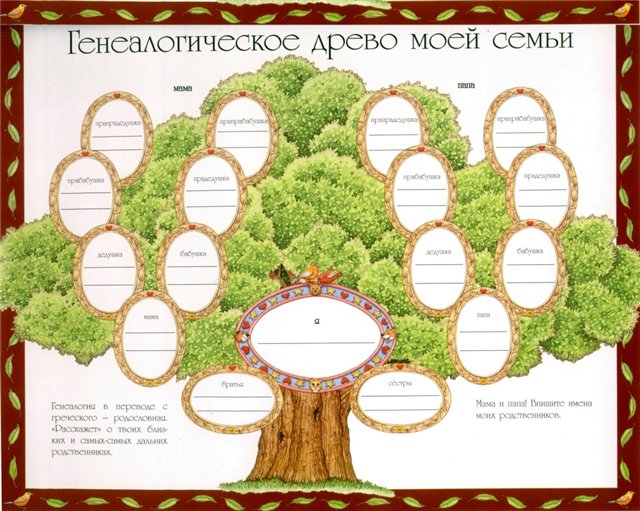 Желаю удачи в учебном году! (слайды 20-21)(Исполнение песни «Голубой вагон»)Самоанализ воспитательного мероприятия по теме: «Мои близкие и родные люди»Дата проведения: 18 октября 2013Контингент: учащиеся 2-4 классаФорма проведения: мероприятие с использованием мультимедийной презентацииЦели: показать значение семьи, домашнего тепла; воспитывать заботливое отношение к родным и близким, развивать способность дарить им радость, желание заботиться о близких людях, дорожить ими; развивать речь и умение рассуждать; интегрировать знания детей о себе и своей родословной.На мероприятии присутствовали 22 учащихся из 25 . Двое  отсутствовали в школе по болезни, один по уважительной причине.В подготовке классного часа были привлечены все родители, которые с удовольствием предоставили из своих семейных альбомов фотографии. Что позволило мне создать слайды из жизни учеников, их родных и близких. Для учащихся это стало сюрпризом. И ребята с большим интересом рассказывали о себе, о своих родителях, о традициях, увлечениях, событиях, происходивших в их семьях.Заранее подготовленные учащиеся прочитали наизусть стихотворения о семье.Дети на нашем мероприятии расширили знания о семье, родных. Одноклассники больше узнали о своих товарищах, что способствовало сплочению коллектива. Использование нестандартной формы проведения мероприятия дало возможность в последующем продолжить работу по теме. Дети получили творческое задание на дом – составить генеалогическое древо своей семьи.Поставленные цели были достигнуты.Полученные результаты:Обучающиеся знают: историю своей семьи, ее родословную, традиции.Рождается чувство гордости за свою семью, за членов своего рода, уважение к представителям старшего поколения.Происходит укрепление семейных отношений, укрепляется связь поколений.Формируются дружеские взаимоотношения в классном коллективе.Формируются коммуникативные УУД: участвовать в коллективной беседе, соблюдая основные правила общения, слушать высказывания собеседников - одноклассников, высказать своё мнение, строить небольшие устные монологические рассказы.Формируются личностные качества: размышление о жизни в семье, уважение культуры других народов, положительная мотивация к обучению в классном коллективе, развитие рефлексии.